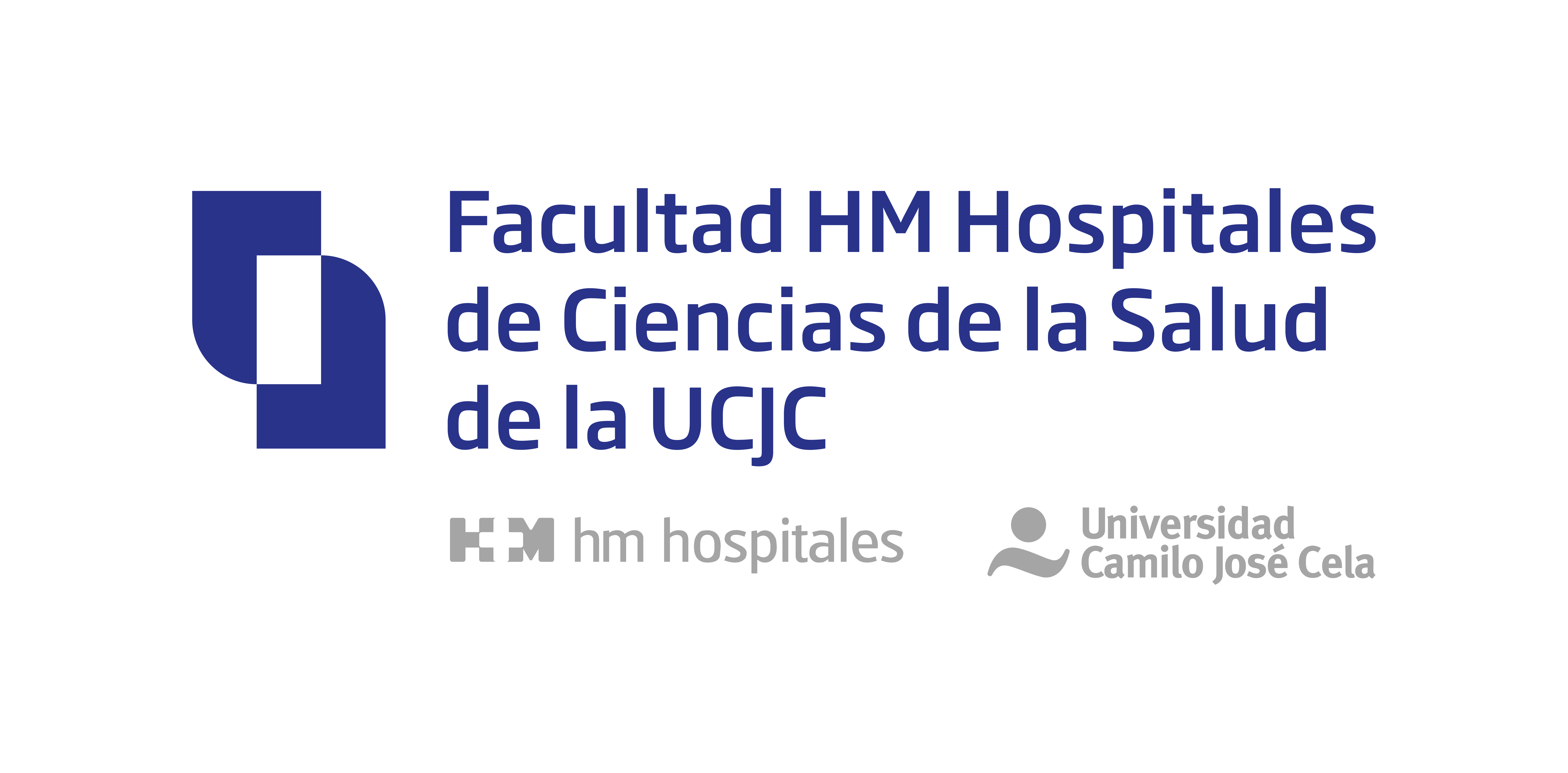 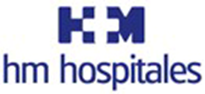 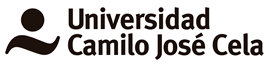 Se crea la red privada de hospitales universitarios más amplia de EspañaNace la Facultad HM Hospitales de Ciencias de la Salud de la UCJC, que por primera vez sitúa al hospital como eje fundamental de la formaciónTodos los centros hospitalarios del Grupo HM Hospitales se adscriben a la Universidad Camilo José Cela con un nuevo modelo de formación universitaria La oferta académica del curso 2022-2023 contará con siete grados, entre ellos Enfermería, Odontología e Ingeniería Informática Biomédica, 11 másteres oficiales y 12 propios, mientras que Medicina y otros tres grados y otros cuatro másteres de postgrado oficiales se iniciarán en el curso 2023-2024  La nueva Facultad, que ha nombrado al Dr. José Barberán como decano, contará con dos campus, Villafranca y Montepríncipe en el que se levantarán dos nuevos edificios, uno de 3000m2 en Villafranca y un nuevo edificio de 6.000m2 en Montepríncipe con una inversión de 40 millones de euros Madrid, 24 de junio de 2022. La alianza estratégica entre la Universidad Camilo José Cela (UCJC) y HM Hospitales materializada en 2021 acaba de dar un nuevo y determinante paso en firme con el nacimiento de la Facultad HM Hospitales de Ciencias de la Salud de la UCJC. De esta forma, se constituye con entidad propia un nuevo modelo de formación universitaria que tiene al hospital como eje fundamental, siendo esta su principal característica diferenciadora.Con la creación de la Facultad, todos los centros hospitalarios del Grupo            HM Hospitales se adscriben a la Universidad Camilo José Cela, constituyéndose, de este modo, la red de hospitales universitarios más amplia de España.La presentación de la nueva facultad y de los detalles de la consolidación del proyecto de formación universitaria ha tenido lugar en rueda de prensa en la que han participado el Dr. Juan Abarca Cidón, presidente de HM Hospitales; Nieves Segovia, presidenta de la Institución Educativa SEK, Emilio Lora-Tamayo, rector de la UCJC, y el Dr. José Barberán, decano de la Facultad HM Hospitales de Ciencias de la Salud de la UCJC.“Este proyecto va a dar respuesta a las nuevas necesidades profesionales y asistenciales del sector sanitario que están determinadas por los continuos avances científicos y tecnológicos, por lo que se hace imprescindible el contacto directo de los futuros profesionales con la realidad del hospital desde el primer momento. Por eso, el principal, hecho diferenciador es que todo el proceso de formación pivota sobre un eje, el hospital. Somos pioneros al implementarlo”, destacó el Dr. Juan Abarca.“La nueva Facultad pivotará en torno a tres ejes fundamentales: formación sanitaria de vanguardia, promoción de la salud y el bienestar en la sociedad y la incorporación de las nuevas tecnologías y la investigación a toda la oferta académica”, afirmó Nieves Segovia.Más allá de que el hospital sea el eje fundamental de la formación, este proyecto nace como respuesta a la alta demanda existente en España de nuevos profesionales sanitarios, que requieren de un modelo formativo especializado y diferencial adaptado al desarrollo de nuevas tecnologías. Para lograrlo se aúnan la excelencia asistencial y docencia sanitaria de               HM Hospitales, como referente tanto en formación profesional, en grados universitarios y en el postgrado (MIR), y el conocimiento y metodología que encarna la Universidad Camilo José Cela, que cuenta con un bagaje académico innovador que son claves para el éxito de la iniciativa.Oferta académicaLa puesta de largo de la Facultad viene acompañada de la presentación de las primeras titulaciones que van a definir la oferta académica de cara al curso 2022-2023, que nace con siete grados: Enfermería, Fisioterapia, Psicología, Ciencias de la Actividad Física y el Deporte, Odontología, Nutrición Humana y Dietética e Ingeniería Informática Biomédica. Además, contará con 11 másteres de postgrado oficiales y otros 12 másteres de postgrado propios. El curso siguiente, 2023-2024, alumbrará la puesta en marcha de otros cuatro grados y que tendrá un cariz especial, ya que será la primera promoción de Medicina, junto a Farmacia, Biomedicina y Genética Clínica y otros cuatro másters de postgrado oficiales. Otras características que definirán la oferta académica es que esta será de vanguardia, integral (grado, postgrado y doctorado), y con el propósito de superar el modelo dual.Para Emilio Lora-Tamayo, rector de la Universidad Camilo José Cela, “seguimos trabajando para generar un nuevo ecosistema, para ofrecer a los alumnos y a la sociedad nuevas oportunidades de formación, reforzando áreas de conocimiento en nuevas tecnologías y apostando por el talento digital en el entorno sanitario. Con este acuerdo demostramos con hechos, una vez más, el compromiso de la Universidad Camilo José Cela con la innovación, la investigación y la transformación digital en el área de salud, que en estos últimos años se ha convertido en un entorno de conocimiento y de especialización creciente y necesario.”En una línea parecida se expresó el Dr. José Barberán, decano de la Facultad, quien destacó otras de las características propias de la Facultad, ya que “incorpora en sus titulaciones la nueva realidad que asoma fruto de la irrupción del dato sanitario y la inteligencia artificial y que marcarán el devenir de las nuevas profesiones biosanitarias. Vamos a ser pioneros en incorporar todo este conocimiento para que nuestros alumnos incorporen lo último en investigación biosanitaria, innovación tecnológica y académica”. De hecho, la nueva Facultad tiene el compromiso de destinar a I+D+i más de 2,5 millones de euros al año, que situará al centro como un Hub Sanitario de primer orden.Nuevos Campus El desarrollo de las titulaciones tendrá dos modernos campus universitarios. El del Campus Villafranca, en Villanueva de la Cañada, conformado por un espacio trasversal y multifuncional de 140.000m2 de instalaciones punteras, en el que se está construyendo un nuevo edificio de laboratorios de 3000m2. Y el nuevo Campus de Montepríncipe donde se impartirán las titulaciones de Medicina y Enfermería y que contará con un nuevo pabellón docente de 6.000m2 diseñado para albergar laboratorio de docencia e investigación traslacional, que se construirá en el Hospital Universitario HM Montepríncipe con una inversión de 40 millones de euros en nuevas instalaciones. Se estima que aproximadamente 5.000 alumnos podrán desarrollar sus estudios superiores en ambos campus.Otro de los aportes de valor que generará la nueva Facultad reside en que se han planificado 2,5 millones de euros anuales en becas de estudio. El proyecto generará más de 500 puestos de trabajo y tendrá un marcado cariz internacional con alumnos y profesores de países de Europa, Iberoamérica y Asia, formación permanente para profesionales sanitarios.Sobre HM HospitalesHM Hospitales es el grupo hospitalario privado de referencia a nivel nacional que basa su oferta en la excelencia asistencial sumada a la investigación, la docencia, la constante innovación tecnológica y la publicación de resultados.Dirigido por médicos y con capital 100% español, cuenta en la actualidad con más de 5.000 trabajadores laborales que concentran sus esfuerzos en ofrecer una medicina de calidad e innovadora centrada en el cuidado de la salud y el bienestar de sus pacientes y familiares.HM Hospitales está formado por 42 centros asistenciales: 16 hospitales, 4 centros integrales de alta especialización en Oncología, Cardiología, Neurociencias y Fertilidad, además de 22 policlínicos. Todos ellos trabajan de manera coordinada para ofrecer una gestión integral de las necesidades y requerimientos de sus pacientes.Sobre la Universidad Camilo José CelaLa Universidad Camilo José Cela (UCJC) es una universidad privada, plural, solidaria, independiente y presencial fundada por Felipe Segovia Olmo, en el año 2000, con sede en Madrid (España) que forma parte de la Institución Educativa SEK. La UCJC tiene como misión servir a la sociedad formando profesionales del futuro y preparándolos ante los nuevos retos bajo un enfoque flexible y transversal y con el alumno en el centro de toda su actividad. Volcada en la innovación y en la evolución constante de acuerdo con la realidad empresarial y social, la UCJC se caracteriza por aplicar los mayores niveles de rigor y excelencia. Tiene como ejes estratégicos el emprendimiento, la tecnología y digitalización, el compromiso social y el bienestar. La concentración de la mayor parte de su alumnado se encuentra a nivel de grado, en el Campus de Villafranca y a nivel de postgrado, en el Campus de la Calle Almagro.Comunicación UCJC:                                                      Comunicación HM Hospitales:Cristina García                                                               Marcos García Rodríguezcris.garcia@ucjc.edu                                                       Tel: 914 444 244 ext.167 Tel: 689 876 324                                                              Móvil: 667 184 600                                                                                         E-mail: mgarciarodriguez@hmhospitales.comSergio Barrado                                                               Más información: www.hmhospitales.comsergio.barrado@sek.es Tel: 670 22 04 28                                                                        